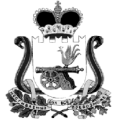 ОТДЕЛ ОБРАЗОВАНИЯ АДМИНИСТРАЦИИ МУНИЦИПАЛЬНОГО ОБРАЗОВАНИЯ «КАРДЫМОВСКИЙ РАЙОН» СМОЛЕНСКОЙ ОБЛАСТИП Р И К А ЗО внесении изменений в приказ Отдела образования Администрации муниципального образования «Кардымовский район» Смоленской области от 03.03.2020 № 0029-п/обр «Об организации и проведении Всероссийских проверочных работ в общеобразовательных организациях муниципального образования «Кардымовский район» Смоленской области в 2020 году»На основании приказа Федеральной службы по надзору в сфере образования и науки от 05.08.2020 № 821 «О внесении изменений в приказ Федеральной службы по надзору в сфере образования и науки от 27.12.2019 № 1746 «О проведении Федеральной службой по надзору в сфере образования и науки мониторинга качества подготовки обучающихся общеобразовательных организаций в форме всероссийских проверочных работ  в 2020 году»п р и к а з ы в а ю:Общеобразовательным учреждениям, подведомственным Отделу образования Администрации муниципального образования «Кардымовский район» Смоленской области (далее – Отдел образования):-  самостоятельно определить и утвердить приказом график проведения ВПР в  5-8 классах в соответствии с планом-графиком, утвержденным приказом Федеральной службы по надзору в сфере образования и науки от 05.08.2020 № 821, с учетом периода проведения с 14 сентября по 12 октября 2020 года;- организовать проведение ВПР в 9 классах в режиме апробации в соответствии с планом-графиком, утвержденным приказом Федеральной службы по надзору в сфере образования и науки от 05.08.2020 № 821;- организовать проведение информационной и разъяснительной работы с педагогами, обучающимися и их родителями (законными представителями) по вопросам изменения сроков проведения ВПР;- обеспечить своевременное внесение информации в личные кабинеты на портале ФИС ОКО;- предоставить до 10.09.2020 года в Отдел образования муниципальному координатору ВПР Киселевой Е.Г. графики проведения ВПР в 5-8 классах, а также в 9 классах в режиме апробации, с учетом изменений, утвержденных приказом Федеральной службы по надзору в сфере образования и науки от 05.08.2020 № 821.2. Киселевой Е.Г., муниципальному координатору ВПР, главному специалисту Отдела образования:- обеспечить проведение ВПР в общеобразовательных учреждениях в строгом соответствии с Порядком организации и проведения ВПР в муниципальном образовании «Кардымовский район» Смоленской области и измененным графиком проведения ВПР в 2020 году.3. Контроль исполнения данного приказа  оставляю за собой.08.09.2020№ 0093-п/обрНачальник Отдела образования Администрации муниципального образования «Кардымовский район» Смоленской областиС.В. Федорова